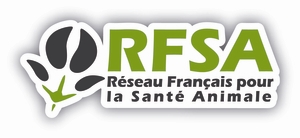 COPIL du RFSA du 17 MARS 2022 
(format mixte : présentiel et visioconférence)Compte-renduLe Secrétariat a été associé à la manifestation en l’honneur de Françoise Dion à l’occasion de son départ en retraite. Le copil salue la présence de Charlotte Dunoyer qui a pris la suite de Gilles Salvat sur le volet Santé animale.Adoption du dernier compte-rendu du 27 octobre 2021 Le compte-rendu est adopté sans modification. Adoption de l’Ordre du Jour Il est adopté sans point complémentaire.Point sur les actions : SecrétairesLes actions sont à jour. Sujets d’actualité :PEPR – Maladies infectieuses émergentes (liste prioritaire à discuter One Health) – MVT GSUne liste de maladies prioritaires est en cours de préparation pour la rédaction d’un appel à projets dans une approche One Health. GS et MVT sont membres du comité et peuvent faire le lien avec le RFSA en tant que de besoin. Doté de 80M€ et piloté par l’INSERM, le PEPR MIE ambitionne de prévenir et de contrôler efficacement les maladies infectieuses émergentes au niveau individuel et collectif. Il s’agit d’accélérer l’acquisition de connaissances sur les mécanismes d’infection par les micro-organismes pathogènes et leur transmission de l’animal à l’homme et d’un individu à un autre, mais aussi de développer des outils de diagnostic, de prévention et de traitement des MIE, ainsi que de soutenir des études en sciences humaines et sociales qui permettront aux politiques publiques et à la société de faire face aux futures crises épidémiques. (Source : https://www.enseignementsup-recherche.gouv.fr/fr/france-2030-la-recherche-et-l-innovation-au-coeur-des-enjeux-pour-prevenir-et-lutter-contre-les-83792 )Le SIMV regrette de constater que l'approche "One Health" n'est pas encore une réalité. A titre d’exemple, l’appel à projets biothérapies //www.bpifrance.fr/nos-appels-a-projets-concours/appel-a-projets-innovations-en-biotherapies indique comme critère : lorsqu’un impact sur la santé humaine est envisagé.Le secrétariat remarque que la méthodologie proposée par le RFSA (concertation-coordination-coopération), et utilisée pour la FCO, FBV, DNC, mériterait d’être reconnue comme modèle de gestion de crise pour obtenir des résultats. Action : GS pour échanges avec ANRS MIE.PEPR – PREZODE MVTDe nouveaux pays ont intégré le dispositif. Le RFSA est identifié comme partie prenante et a signé la déclaration d’intérêtPrix de Recherche EcoAntibio 2022 - Lancement de l’appel à publication Le SIMV annonce le lancement de l’appel à publications scientifiques Edition 2022 pour concourir au prix spécial recherche Ecoantibio. Les chercheurs du public comme du privé sont invités à transmettre leurs publications 2021 avant le 29 avril 2022 au secrétariat du RFSA (Secretariat@rfsa.net). Ce Prix est destiné à distinguer le travail de recherche publié par un étudiant ou un chercheur répondant aux critères suivants :
Travaux mettant en valeur l’impact positif :- de la vaccination
- d’autres solutions thérapeutiques innovantes (algues, peptides, probiotiques, phages…) en matière de réduction du risque d’émergence d’antibiorésistance et de réduction du besoin de recourir à la prescription d’antibiotiques.GT Résistance aux antiparasitaires : Lettre envoyée le 26/01/2022 au titulaire de l’AMM sur l’intérêt du Monépantel en filières laitières ovine et caprine. Extrait : « Ces différents éléments confirment l’intérêt dans l’arsenal thérapeutique vétérinaire du monépantel, pour freiner le développement de résistances aux lactones macrocycliques. L’utilisation de ce médicament vétérinaire en filière laitière ovine et caprine nécessite cependant la détermination d’un temps d’attente. Une étude de déplétion du monépantel (ZOLVIX 25 mg/mL solution buvable) dans le lait chez la brebis laitière permettrait une extension de l’AMM pour la filière laitière et la prescription par le vétérinaire du traitement au tarissement chez la brebis et la chèvre laitière avec un temps d’attente approprié ne mettant pas en danger la santé du consommateur. »Action : Le SIMV organisera la concertation avec l’adhérent concerné pour apporter une réponse à cette demande.GT 1 disponibilité LB - JPOPrésentation (Chevaux – Abeilles - Poissons)Actualité sur les gaps (diapos 1 à 16)L’ANMV partage l’actualité sur les derniers travaux Chevaux, Abeilles et Poissons.Action : le copil du RFSA propose que l’ANMV et le SIMV inscrivent le suivi des gaps dans la feuille de route des réunions régulières entre leurs deux structures afin d’en améliorer l’efficacité. Actualité sur le médicament vétérinaire (diapos 17 et suivantes)L’ANMV fait un point de situation de la mise en œuvre du règlement Médicament Vétérinaire 2019/6 qui est entré en application le 28 janvier 2022.Elle présente également le résultat de l’auto-saisine phyto aromathérapie (diapos 21 à 24), ainsi que les travaux sur les big data (diapos 25 à 28).Sur ce dernier point, l’exploitation des données permettrait de réduire l’expérimentation sur les animaux. Cela conduit le copil à proposer d’inviter pour une prochaine réunion la présidente du nouveau centre 3R pour préciser les perspectives.L’AFVAC présentera lors du prochain copil la plateforme sur l’épidémiosurveillance qu’elle met en place.GT 2 Emergences – NV-PAHInfluenza aviaire - GSLe copil salue la qualité de la présentation de GS pour un sujet qui mobilise beaucoup d’acteurs du réseau.La crise actuelle révèle l’objectif prioritaire de préserver la génétique, des vaccins sont en essai préclinique. L’objectif de ces candidats vaccins est qu’ils soient DIVA et qu’ils évitent l’excrétion.Par ailleurs, le recours éventuel à la vaccination nécessite des discussions avec la Commission Européenne (dans le cadre de la Loi de Santé Animale), les Etats membres et l’OIE.Il devrait être possible de disposer dans les six prochains mois des premiers résultats de ces essais pour un déploiement éventuel en 2023-2024.Le CIRAD porte à la connaissance du copil le projet BioFluARN qui vise à mettre en place un dispositif de développement rapide et efficace de vaccins contre les grippes aviaires et porcines, allant de la collecte des données de terrain jusqu’à la sélection de séquences d’intérêt, et la stratégie de vaccination des filières d’élevage. Il inclura des évaluations de l’efficacité de ces vaccins, le développement et la validation d’un outil diagnostique sur le terrain et la modélisation de l’immunité des populations vaccinées.Olivier Espeisse informe le copil de l’organisation d’une conférence IABS sur le sujet de l’IAHP les 24 et 25 octobre prochain à l’OIE.Coronavirus (CVRP) : projets de thèse N. Meunier INRAe Y. Blanchard ANSESLes auteurs présentent leurs travaux sur l’« Evaluation de l’efficacité du traitement de la cavité nasale par des antiviraux pour limiter la transmissibilité des coronavirus respiratoires ».L’objectif de ces travaux est de bloquer la transmission du virus respiratoire sur le modèle hamster et porcin au moyen d’αRep sélectionné contre le RBD de la spike.GT 3 Europe JR 	Présentation de l’actualité européenne – JRLe copil remercie Jennifer Richardson pour sa pédagogie permettant aux membres du copil de saisir toutes les opportunités d’implication dans l’agenda européen en matière de partenariat public-privé.Les agendas des conférences sous l’égide de la présidence française du Conseil de l’Union Européenne sont indiqués ci-dessous :PFUE : Présentation Plateformes d'épidémiosurveillance – 22/03/2022PFUE : Conférence médicaments à base de plantes – 29/03/2022 (réservée aux autorités)PFUE : Quelle recherche pour penser l’élevage de demain ? - 13/06/2022GT 4 Partenariats publics-privés de recherche OE JPMBilan ReSA 2021 - ReSA 2022 - Appel à projets Les rencontres 2021 ont été un succès avec 14 dossiers présentés et un Prix remporté par l’ANSES pour son candidat vaccin PPA. Isabelle Dhuez présente l’édition 2022 qui s’articule sur la date du copil pour ouvrir son appel à projets.Alliance INRAE-SIMV - MVT-JLHLa formalisation de la coopération INRAe-SIMV sous forme d’Alliance structure un certain nombre d’initiatives au bénéfice de la santé animale. Un comité de pilotage paritaire a défini une feuille de route pour 2022.Présentation de la démarche sur la réflexion sur la transition agroécologique (identifier des priorités de recherches) – création d’un groupe dédié ? – MVTUne première initiative de cette alliance est de proposer au RFSA l’organisation d’une conférence dont le projet de programme est soumis à consultation du copil. Les contributions, commentaires et propositions sont à transmettre au secrétariat du RFSA. Prochaine date de réunion Le copil convient d’organiser sa prochaine réunion l’après-midi même de cette réunion du 29 juin 2022 à l’INRAe.